Programme of activity for Music Hubs essential document – Music Hub Investment Programme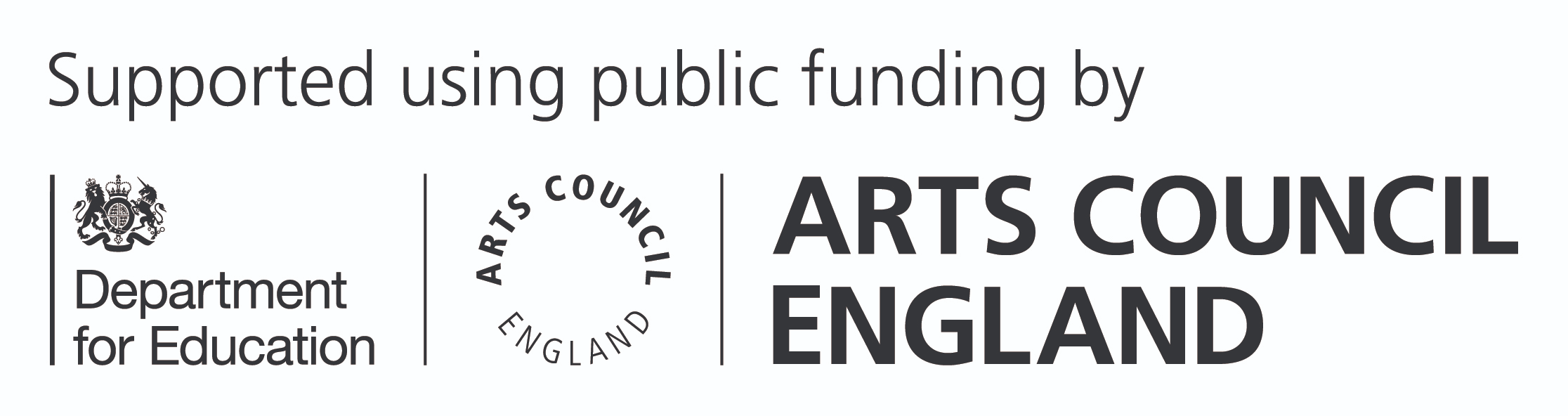 Support for School Music Development PlansEach Music Hub will be expected to offer advice and support to all the state-funded schools and multi-academy trusts in the Music Hub's geographic area to enable each school to successfully develop, implement and review its individual School Music Development Plan (SMDP), including offering model templates.Music Hubs should include as part of their support offer:clear advice and information about the opportunities and services that the Music Hub can/will offer to the school, its workforce and its pupilsoffering and signposting to relevant model templateshow they will seek feedback on the quality of their support on SMDPs from schoolsClassroom instrumental lessonsEach Music Hub will be expected to provide a programme of high-quality classroom instrumental lessons delivered as part of the curriculum. As a minimum, the programme should be:high quality and carefully designed to develop fluency and support musical progressionfully accessible, to improve participation in under-represented groups, especially pupils eligible for Pupil Premium and SEND pupilsaimed at primary schools and offered mostly to pupils in Key Stage 2for a minimum of one year, in most circumstancesfocused on instrumental learningdelivered to whole class groups, or different sized groups if appropriate (provided all the class take part), and accessible for all children in a classmonitored to enable ongoing improvements to support progression and widening engagement in instrumental and/or musical learningSupporting the school music curriculumEach Music Hub should support the school music curriculum. This should include raising awareness of high quality, carefully sequenced, coherent curriculum resources. This will include:the Model Music Curriculum: each Music Hub should support the Model Music Curriculum for Key Stages 1-3 as part of its offer to schoolsOak National Academy: adaptable, digital curriculum resources as they become available for music for Key Stages 1-4Co-curricular and extra-curricular programmesEach Music Hub will offer a range of provision that is designed specifically for schools, multi-academy trusts, and other education settings, to support them to offer broad, high-quality, and inclusive co-curricular and extra-curricular opportunities for their pupils.Programmes should be high-quality and designed to improve participation, including pupils eligible for Pupil Premium and SEND pupils.Programmes should be based on the Hub's needs analysis of each school or multi-academy trust, including special schools and alternative provision settings. They are likely to include:Directly delivered musical activity to and for pupils by the Music Hub partnership, such as:one-to-one and small group instrumental, vocal, and composition tuition programmesensembles, choirs, and other group-playing activitycomposition, song writing and productiondigital and live platforms and performance opportunitiesexpert music leadership, including for school-programmed activity, projects and assembliesApproaches, opportunities and information which will enable schools to support their pupils to progress their musical interests and potential, such as:making best use of existing information to understand the progression of pupils and gathering feedback from schools, pupils and/or parents to support improvementsignposting to local and regional out-of-school opportunities, and connection to national opportunities to perform and compose, including those delivered through the specialist music education offered by the Music and Dance Scheme, (https://www.gov.uk/music-dance- scheme) and opportunities offered by National Youth Music Organisations (https://www.artscouncil.org.uk/developing-creativity-and- culture/children-and-young-people/national-youth-music- organisations) (NYMOs)careers programmes and initiatives in the creative industries, including those offered by music industry partners and employers, higher education and beyondmentoring programmes and connection with professional musicians, artists and practitioners in the creative industriesconnection to additional equipment, resources, and facilities where appropriatesignposting to appropriate financial support for individual children and young people navigating barriers to ongoing participation, such as remissions programmes and bursaries, including those offered by the Music Hubinformation and advice about the use of Pupil Premium to support music education Activity and support offered out of school	Weekend, after school, and holiday programmesEach Music Hub will be expected to programme a range of high-quality activity delivered at the weekend, after school, and/or during the school holidays, which includes opportunities for children and young people to access an increasingly more advanced musical education.Programmes should be based on the Hub's needs analysis and are likely to include:one-to-one and small group instrumental, vocal, and/or composition tuition programmesensembles, choirs, and other group-playingcomposition, song writing and productiondigital and live platforms and performance opportunitiesopportunities for children in the early years (see note 1), and children and young people eligible for Pupil Premium inschool and/or with SEND, designed to address barriers to participation and progressionconsideration of other barriers to progression, such as locationNote 1: The Early Years covers children aged birth to five (reception year). Whilst not specifically funded by government to do so, Music Hubs should have expertise in supporting early years music. Early years practitioners should consider seeking support and training from their Music Hub. Hubs may also be able to provide specialist music teaching and link early years providers with music in local schools.Access to information, advice, guidance, and other appropriate forms of supportEach Music Hub will be expected to provide children and young people (and their parents/carers and support organisations) with information and support which will enable them to sustain their engagement in music education and progress their musical interests and potential.This could include:supporting connection with regional and national opportunities, including through the Music and Dance Scheme, (https://www.gov.uk/music-dance-scheme) NYMOs (https://www.artscouncil.org.uk/developing-creativity-and- culture/children-and-young-people/national-youth-music- organisations) and other programmes offered through the community music sector and the music industrycareers programmes and initiatives in the creative industries, including those offered by music industry partners and employers, higher education and beyondmentoring programmes and connection with professional musicians, artists and practitioners in the creative industriesconnection to equipment, resources, and facilities including venues and recording studios where appropriatesignposting to appropriate financial support which targets children and young people navigating barriers to ongoing participation, such as programmes and bursaries, including those offered by the Music Hubspecific opportunities and support for children and young people engaged in self-directed learning Workforce development opportunities	Continuing Professional Development for the school-based workforceMusic Hubs will support schools, multi-academy trusts and other education settings, including special schools and providers of alternative provision, to improve and continuously develop their music provision by providing a programme of high-quality, evidence-based Continuing Professional Development (CPD) opportunities and resources for specialist and non-specialist teachers and teaching assistants, senior leadership teams, and governing bodies.Provision and support should be developed and delivered in partnership with the Lead Schools for Music (https://www.artscouncil.org.uk/our-open-funds/music-hub- investment/music-hub-investment-programme-making-your- application#t-in-page-nav-4) appointed by the HLO, making effective use of the national resources offered by National Music Hub Centres of Excellence where appropriate, and should be responsive to local demand and need.The programme should include, as a minimum:school learning networkspeer-to-peer supportdelivery or connection to courses, training, and resourcesopportunities to support broader musicianship through instrumental or vocal lessons or ensembles, supporting understanding of composition, or supporting musical leadershipsupport and training for teachers and leaders, including those working in the early years, with underrepresented groups, and with Pupil Premium and SEND pupilsconnection with opportunities, networks, and national resources provided by relevant National Music Hub Centres of Excellence, and with local Teaching School Hubs (https://www.gov.uk/guidance/teaching-school-hubs)Continuing Professional Development for other educators, artists and practitionersThe Music Hub will be responsible for supporting the professional development of educators, musicians, artists, practitioners, and non-specialist youth and early years workers, who are engaged in the musical lives of children and young people in a range of contexts and settings, by offering a programme of CPD opportunities and resources.Programmes should be responsive to local context and demand and should consider the ways in which a broader range of individuals can be supported into music education careers and to progress their careers.This offer should include targeted support for freelance and employed teams of Music Hub partners, so that they are able to access appropriate training for their role where necessary.Individuals should be adequately recompensed or incentivised for their participation in CPD activity as necessary. Access to musical instruments	Instrument loan serviceThe Music Hub will be expected to provide children and young people with access to the musical instruments they need to participate in music education within school and beyond, so they can progress their interests and potential as far as they would like. This should include an affordable and accessible instrument loan service, which offers:a well-maintained range of instruments, appropriate to the breadth of musical traditions, genres, and practicesclass sets of instruments to support classroom instrumental learningharder to reach and endangered instruments in response to local needmusic technology and digital equipmentaccessible and adapted/adaptive instruments for young people with special educational needs or disabilities and/or access needsopportunities for young people to access different or better quality instruments as their learning progressesAccess for looked after childrenThe Charges for Music Tuition (England) Regulations 2007 (https://www.legislation.gov.uk/uksi/2007/2239/contents/made) set out the circumstances in which charges can be made for tuition in playing a musical instrument, including vocal tuition.The regulations make clear that no charge may be made in respect of a pupil who is looked after.Each Music Hub must therefore ensure looked after children offered such tuition are not charged, including in relation to access to musical instruments. The HLO should work closely with schools (including Virtual Schools) in relation to this provision.